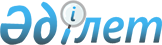 Кеген аудандық мәслихатының 2019 жылғы 21 қаңтардағы "Кеген ауданының ауылдық округтерінің 2019-2021 жылдарға арналған бюджеттері туралы" № 15-53 шешіміне өзгерістер енгізу туралыАлматы облысы Кеген аудандық мәслихатының 2019 жылғы 24 қыркүйектегі № 24-87 шешімі. Алматы облысы Әділет департаментінде 2019 жылы 27 қыркүйекте № 5269 болып тіркелді
      2008 жылғы 4 желтоқсандағы Қазақстан Республикасының Бюджет кодексінің 106-бабының 4-тармағына, "Қазақстан Республикасындағы жергілікті мемлекеттік басқару және өзін-өзі басқару туралы" 2001 жылғы 23 қаңтардағы Қазақстан Республикасы Заңының 6-бабының 1-тармағының 1) тармақшасына сәйкес, Кеген аудандық мәслихаты ШЕШІМ ҚАБЫЛДАДЫ:
      1. Кеген аудандық мәслихатының "Кеген ауданының ауылдық округтерінің 2019-2021 жылдарға арналған бюджеттері туралы" 2019 жылғы 21 қаңтардағы № 15-53 (Нормативтік құқықтық актілерді мемлекеттік тіркеу тізілімінде № 5040 тіркелген, 2019 жылдың 08 ақпанында Қазақстан Республикасы нормативтік құқықтық актілерінің эталондық бақылау банкінде жарияланған) шешіміне келесі өзгерістер енгізілсін:
      көрсетілген шешімнің 1, 3, 5, 7-тармақтары жаңа редакцияда баяндалсын:
      "1. 2019-2021 жылдарға арналған Кеген ауылдық округінің бюджеті тиісінше осы шешімнің 1, 2, 3-қосымшаларына сәйкес, оның ішінде 2019 жылға келесі көлемдерде бекітілсін:
      1) кірістер 23 4320 мың теңге, оның ішінде:
      салықтық түсімдер 24 863 мың теңге;
      трансферттер түсімдері 209 457 мың теңге, оның ішінде:
      ағымдағы нысаналы трансферттер 164 060 мың теңге;
      субвенциялар 45 397 мың теңге;
      2) шығындар 240 745 мың теңге;
      3) таза бюджеттік кредиттеу 0 теңге;
      4) қаржы активтерімен операциялар бойынша сальдо 0 теңге;
      5) бюджет тапшылығы (профициті) (-) 6 425 мың теңге;
      6) бюджет тапшылығын қаржыландыру (профицитін пайдалану) 6 425 мың теңге.";
      "3. 2019-2021 жылдарға арналған Жылысай ауылдық округінің бюджеті тиісінше осы шешімнің 7, 8, 9-қосымшаларына сәйкес, оның ішінде 2019 жылға келесі көлемдерде бекітілсін:
      1) кірістер 27 170 мың теңге, оның ішінде:
      салықтық түсімдер 3 945 мың теңге;
      трансферттер түсімдері 23 225 мың теңге, оның ішінде:
      ағымдағы нысаналы трансферттер 7 110 мың теңге;
      субвенциялар 15 975 мың теңге;
      2) шығындар 29 478 мың теңге;
      3) таза бюджеттік кредиттеу 0 теңге;
      4) қаржы активтерімен операциялар бойынша сальдо 0 теңге;
      5) бюджет тапшылығы (профициті) (-) 2 308 мың теңге;
      6) бюджет тапшылығын қаржыландыру (профицитін пайдалану) 2 308 мың теңге";
       "5. 2019-2021 жылдарға арналған Қарқара ауылдық округінің бюджеті тиісінше осы шешімнің 13, 14, 15-қосымшаларына сәйкес, оның ішінде 2019 жылға келесі көлемдерде бекітілсін:
      1) кірістер 37 444 мың теңге, оның ішінде:
      салықтық түсімдер 3 086 мың теңге;
      трансферттер түсімдері 34 358 мың теңге, оның ішінде:
      ағымдағы нысаналы трансферттер 19 046 мың теңге;
      субвенциялар 15 312 мың теңге;
      2) шығындар 37 553 мың теңге;
      3) таза бюджеттік кредиттеу 0 теңге;
      4) қаржы активтерімен операциялар бойынша сальдо 0 теңге;
      5) бюджет тапшылығы (профициті) (-) 109 мың теңге;
      6) бюджет тапшылығын қаржыландыру (профицитін пайдалану) 109 мың теңге";
      "7. 2019-2021 жылдарға арналған Шырғанақ ауылдық округінің бюджеті тиісінше осы шешімнің 19, 20, 21-қосымшаларына сәйкес, оның ішінде 2019 жылға келесі көлемдерде бекітілсін:
      1) кірістер 60 355мың теңге, оның ішінде: 
      салықтық түсімдер 4 020 мың теңге;
      трансферттер түсімдері 56 335 мың теңге, оның ішінде:
      ағымдағы нысаналы трансферттер 8 229 мың теңге;
      субвенциялар 48 106 мың теңге;
      2) шығындар 61 059 мың теңге;
      3) таза бюджеттік кредиттеу 0 теңге;
      4) қаржы активтерімен операциялар бойынша сальдо 0 теңге;
      5) бюджет тапшылығы (профициті) (-) 704 мың теңге;
      6) бюджет тапшылығын қаржыландыру (профицитін пайдалану) 704 мың теңге".
      2. Көрсетілген шешімнің 1, 7, 13, 19-қосымшалары осы шешімнің 1, 2, 3, 4-қосымшаларына сәйкес жаңа редакцияда баяндалсын.
      3. Осы шешімнің орындалуын бақылау Кеген аудандық мәслихатының "Жергілікті өзін-өзі басқару, әлеуметтік және экономикалық даму, бюджет, сауда, тұрмыстық қызмет көрсету, шағын және орта кәсіпкерлікті дамыту, туризм жөніндегі" тұрақты комиссиясына жүктелсін 
      4. Осы шешім 2019 жылдың 1 қаңтарынан бастап қолданысқа енгізіледі Кеген ауылдық округінің 2019 жылға арналған бюджеті Жылысай ауылдық округінің 2019 жылға арналған бюджеті Қарқара ауылдық округінің 2019 жылға арналған бюджеті Шырғанақ ауылдық округінің 2019 жылға арналған бюджеті
					© 2012. Қазақстан Республикасы Әділет министрлігінің «Қазақстан Республикасының Заңнама және құқықтық ақпарат институты» ШЖҚ РМК
				
      Кеген аудандық мәслихатының

      сессия төрағасы

Г. Таударбекова

      Кеген аудандық мәслихатының

      хатшысы

Н. Советов
"Кеген аудандық мәслихатының 2019 жылғы 21 қаңтардағы "Кеген ауданының ауылдық округтерінің 2019-2021 жылдарға арналған бюджеттері туралы" № 15-53 шешіміне өзгерістер енгізу туралы" Кеген аудандық мәслихатының 2019 жылғы "24" қыркүйектегі № 24-87 шешіміне 1-қосымшаКеген аудандық маслихатының 2019 жылғы "Кеген ауданының ауылдық округтерінің 2019-2021 жылдарға арналған бюджеттері туралы" № 15-53 шешіміне 1-қосымша
Санаты
Санаты
Санаты
Санаты
 

Сомасы

(мың теңге)
Сыныбы
Сыныбы
Сыныбы
 

Сомасы

(мың теңге)
Кіші сыныбы
Кіші сыныбы
 

Сомасы

(мың теңге)
Атауы
 

Сомасы

(мың теңге)
І. Кірістер
234 320
1
Салықтық түсімдер
24 863
01
Табыс салығы
7 201
2
Жеке табыс салығы
7 201
04
Меншiкке салынатын салықтар
17 662
1
Мүлiкке салынатын салықтар
894
3
Жер салығы
500
4
Көлiк құралдарына салынатын салық
16 268
4
Трансферттердің түсімдері
209 457
02
Мемлекеттік басқарудың жоғары тұрған органдарынан түсетін трансферттер
209 457
3
Аудандардың (облыстық маңызы бар қаланың) бюджетінен трансферттер
209 457
Функционалдық топ
Функционалдық топ
Функционалдық топ
Функционалдық топ
Функционалдық топ
 

Сомасы

 (мың теңге)
Кіші функция
Кіші функция
Кіші функция
Кіші функция
 

Сомасы

 (мың теңге)
Бюджеттік бағдарламалардың әкімшісі
Бюджеттік бағдарламалардың әкімшісі
Бюджеттік бағдарламалардың әкімшісі
 

Сомасы

 (мың теңге)
Бағдарлама
Бағдарлама
 

Сомасы

 (мың теңге)
 Атауы
 

Сомасы

 (мың теңге)
ІІ. Шығындар
240 745
01
Жалпы сипаттағы мемлекеттiк қызметтер
30 128
1
Мемлекеттiк басқарудың жалпы функцияларын орындайтын өкiлдi, атқарушы және басқа органдар
30 128
124
Аудандық маңызы бар қала, ауыл, кент, ауылдық округ әкімінің аппараты
30 128
001
Аудандық маңызы бар қала, ауыл, кент, ауылдық округ әкімінің қызметін қамтамасыз ету жөніндегі қызметтер
29 696
022
Мемлекеттік органның күрделі шығыстары
632
04
Бiлiм беру
163 174
1
Мектепке дейiнгi тәрбие және оқыту
160 661
124
Аудандық маңызы бар қала, ауыл, кент, ауылдық округ әкімінің аппараты
160 661
004
Мектепке дейінгі тәрбиелеу және оқыту және мектепке дейінгі тәрбиелеу және оқыту ұйымдарында медициналық қызмет көрсетуді ұйымдастыру
157 301
041
Мектепке дейінгі білім беру ұйымдарында мемлекеттік білім беру тапсырысын іске асыруға
3360
2
Бастауыш, негізгі орта және жалпы орта білім беру
2 513
124
Аудандық маңызы бар қала, ауыл, кент, ауылдық округ әкімінің аппараты
2 513
005
Ауылдық жерлерде оқушыларды жақын жердегі мектепке дейін тегін алып баруды және одан алып қайтуды ұйымдастыру
2 513
07
Тұрғын үй-коммуналдық шаруашылық
39 362
3
Елді-мекендерді көркейту
39 362
124
Аудандық маңызы бар қала, ауыл, кент, ауылдық округ әкімінің аппараты
39 362
008
Елді мекендердегі көшелерді жарықтандыру
9 300
009
Елді мекендердің санитариясын қамтамасыз ету
26 782
011
Елді мекендерді абаттандыру мен көгалдандыру
3 280
12
Көлiк және коммуникация
5 268
1
Автомобиль көлiгi
5 268
124
Аудандық маңызы бар қала, ауыл, кент, ауылдық округ әкімінің аппараты
5 268
045
Аудандық маңызы бар қалаларда, ауылдарда, кенттерде, ауылдық округтерде автомобиль жолдарын күрделі және орташа жөндеу
5268
13
Басқалар
2 613
9
Басқалар
2 613
124
Аудандық маңызы бар қала, ауыл, кент, ауылдық округ әкімінің аппараты
2 613
040
Өңірлерді дамытудың 2020 жылға дейінгі бағдарламасы шеңберінде өңірлерді экономикалық дамытуға жәрдемдесу бойынша шараларды іске асыруға ауылдық елді мекендерді жайластыруды шешуге арналған іс-шараларды іске асыру
2 613
Санаты
Санаты
Санаты
Санаты
 

Сомасы

(мың теңге)
Сыныбы
Сыныбы
Сыныбы
 

Сомасы

(мың теңге)
Кіші сыныбы
Кіші сыныбы
 

Сомасы

(мың теңге)
Атауы
 

Сомасы

(мың теңге)
V. Бюджет тапшылығы (профициті)
-6 425
VI. Бюджет тапшылығын қаржыландыру (профицитін пайдалану)
6 425
8
Бюджет қаражатының пайдаланылатын қалдықтары
6 425
01
Бюджет қаражыты қалдықтары
6 425
1
Бюджет қаражатының бос қалдықтары
6 425"Кеген аудандық мәслихатының 2019 жылғы 21 қаңтардағы "Кеген ауданының ауылдық округтерінің 2019-2021 жылдарға арналған бюджеттері туралы" № 15-53 шешіміне өзгерістер енгізу туралы" Кеген аудандық мәслихатының 2019 жылғы "24" қыркүйектегі № 24-87 шешіміне 2-қосымшаКеген аудандық маслихатының 2019 жылғы "Кеген ауданының ауылдық округтерінің 2019-2021 жылдарға арналған бюджеттері туралы" № 15-53 шешіміне 7-қосымша
Санаты
Санаты
Санаты
Санаты
 

Сомасы

(мың теңге)
Сыныбы
Сыныбы
Сыныбы
 

Сомасы

(мың теңге)
Кіші сыныбы
Кіші сыныбы
 

Сомасы

(мың теңге)
Атауы
 

Сомасы

(мың теңге)
І. Кірістер
27 170
1
Салықтық түсімдер
3 945
01
Табыс салығы
105
2
Жеке табыс салығы
105
04
Меншiкке салынатын салықтар
3 840
1
Мүлiкке салынатын салықтар
95
3
Жер салығы
128
4
Көлiк құралдарына салынатын салық
3 617
4
Трансферттердің түсімдері
23 225
02
Мемлекеттік басқарудың жоғары тұрған органдарынан түсетін трансферттер
23 225
3
Аудандардың (облыстық маңызы бар қаланың) бюджетінен трансферттер
23 225
Функционалдық топ
Функционалдық топ
Функционалдық топ
Функционалдық топ
Функционалдық топ
 

Сомасы

(мың теңге)
Кіші функция
Кіші функция
Кіші функция
Кіші функция
 

Сомасы

(мың теңге)
Бюджеттік бағдарламалардың әкімшісі
Бюджеттік бағдарламалардың әкімшісі
Бюджеттік бағдарламалардың әкімшісі
 

Сомасы

(мың теңге)
Бағдарлама
Бағдарлама
 

Сомасы

(мың теңге)
 Атауы
 

Сомасы

(мың теңге)
ІІ. Шығындар
29 478
01
Жалпы сипаттағы мемлекеттiк қызметтер
22 175
1
Мемлекеттiк басқарудың жалпы функцияларын орындайтын өкiлдi, атқарушы және басқа органдар
22 175
124
Аудандық маңызы бар қала, ауыл, кент, ауылдық округ әкімінің аппараты
22 175
001
Аудандық маңызы бар қала, ауыл, кент, ауылдық округ әкімінің қызметін қамтамасыз ету жөніндегі қызметтер
20 867
022 
Мемлекеттік органның күрделі шығыстары
1 308
04
Бiлiм беру
2 413
2
Бастауыш, негізгі орта және жалпы орта білім беру
2 413
124
Аудандық маңызы бар қала, ауыл, кент, ауылдық округ әкімінің аппараты
2 413
005
Ауылдық жерлерде оқушыларды жақын жердегі мектепке дейін тегін алып баруды және одан алып қайтуды ұйымдастыру
2 413
07
Тұрғын үй-коммуналдық шаруашылық
1 390
3
Елді-мекендерді көркейту
1 390
124
Аудандық маңызы бар қала, ауыл, кент, ауылдық округ әкімінің аппараты
1 390
008
Елді мекендердегі көшелерді жарықтандыру
800
009
Елді мекендердің санитариясын қамтамасыз ету
90
011
Елді мекендерді абаттандыру мен көгалдандыру
500
12
Көлiк және коммуникация
3 500
1
Автомобиль көлiгi
3 500
124
Аудандық маңызы бар қала, ауыл, кент, ауылдық округ әкімінің аппараты
3 500
045
Аудандық маңызы бар қалаларда, ауылдарда, кенттерде, ауылдық округтерде автомобиль жолдарын күрделі және орташа жөндеу
3 500
Санаты
Санаты
Санаты
Санаты
 

Сомасы

(мың теңге)
Сыныбы
Сыныбы
Сыныбы
 

Сомасы

(мың теңге)
Кіші сыныбы
Кіші сыныбы
 

Сомасы

(мың теңге)
Атауы
 

Сомасы

(мың теңге)
V. Бюджет тапшылығы (профициті)
-2 308
VI. Бюджет тапшылығын қаржыландыру (профицитін пайдалану)
2 308
8
Бюджет қаражатының пайдаланылатын қалдықтары
2 308
01
Бюджет қаражыты қалдықтары
2 308
1
Бюджет қаражатының бос қалдықтары
2 308"Кеген аудандық мәслихатының 2019 жылғы 21 қаңтардағы "Кеген ауданының ауылдық округтерінің 2019-2021 жылдарға арналған бюджеттері туралы" № 15-53 шешіміне өзгерістер енгізу туралы" Кеген аудандық мәслихатының 2019 жылғы "24" қыркүйектегі № 24-87 шешіміне 3-қосымшаКеген аудандық маслихатының 2019 жылғы "Кеген ауданының ауылдық округтерінің 2019-2021 жылдарға арналған бюджеттері туралы" № 15-53 шешіміне 13-қосымша
Санаты
Санаты
Санаты
Санаты
 

Сомасы

(мың теңге)
Сыныбы
Сыныбы
Сыныбы
 

Сомасы

(мың теңге)
Кіші сыныбы
Кіші сыныбы
 

Сомасы

(мың теңге)
Атауы
 

Сомасы

(мың теңге)
І. Кірістер
37 444
1
Салықтық түсімдер
3 086
01
Табыс салығы
443
2
Жеке табыс салығы
443
04
Меншiкке салынатын салықтар
2 643
1
Мүлiкке салынатын салықтар
113
3
Жер салығы
120
4
Көлiк құралдарына салынатын салық
2 410
4
Трансферттердің түсімдері
34 358
02
Мемлекеттік басқарудың жоғары тұрған органдарынан түсетін трансферттер
34 358
3
Аудандардың (облыстық маңызы бар қаланың) бюджетінен трансферттер
34 358
Функционалдық топ
Функционалдық топ
Функционалдық топ
Функционалдық топ
Функционалдық топ
 

Сомасы

(мың теңге)
Кіші функция
Кіші функция
Кіші функция
Кіші функция
 

Сомасы

(мың теңге)
Бюджеттік бағдарламалардың әкімшісі
Бюджеттік бағдарламалардың әкімшісі
Бюджеттік бағдарламалардың әкімшісі
 

Сомасы

(мың теңге)
Бағдарлама
Бағдарлама
 

Сомасы

(мың теңге)
 Атауы
 

Сомасы

(мың теңге)
ІІ. Шығындар
37 553
01
Жалпы сипаттағы мемлекеттiк қызметтер
31 253
1
Мемлекеттiк басқарудың жалпы функцияларын орындайтын өкiлдi, атқарушы және басқа органдар
31 253
124
Аудандық маңызы бар қала, ауыл, кент, ауылдық округ әкімінің аппараты
31 253
001
Аудандық маңызы бар қала, ауыл, кент, ауылдық округ әкімінің қызметін қамтамасыз ету жөніндегі қызметтер
31 253
07
Тұрғын үй-коммуналдық шаруашылық
1 800
3
Елді-мекендерді көркейту
1 800
124
Аудандық маңызы бар қала, ауыл, кент, ауылдық округ әкімінің аппараты
1 800
008
Елді мекендердегі көшелерді жарықтандыру
1 000
009
Елді мекендердің санитариясын қамтамасыз ету
100
011
Елді мекендерді абаттандыру мен көгалдандыру
700
12
Көлiк және коммуникация
3 500
1
Автомобиль көлiгi
3 500
124
Аудандық маңызы бар қала, ауыл, кент, ауылдық округ әкімінің аппараты
3 500
045
Аудандық маңызы бар қалаларда, ауылдарда, кенттерде, ауылдық округтерде автомобиль жолдарын күрделі және орташа жөндеу
3500
13
Басқалар
1 000
9
Басқалар
1 000
124
Аудандық маңызы бар қала, ауыл, кент, ауылдық округ әкімінің аппараты
1 000
040
Өңірлерді дамытудың 2020 жылға дейінгі бағдарламасы шеңберінде өңірлерді экономикалық дамытуға жәрдемдесу бойынша шараларды іске асыруға ауылдық елді мекендерді жайластыруды шешуге арналған іс-шараларды іске асыру
1 000
III.Таза бюджеттік кредиттеу
0
Бюджеттік кредиттер
0
Санаты
Санаты
Санаты
Санаты
 

Сомасы

(мың теңге)
Сыныбы
Сыныбы
Сыныбы
 

Сомасы

(мың теңге)
Кіші сыныбы
Кіші сыныбы
 

Сомасы

(мың теңге)
Атауы
 

Сомасы

(мың теңге)
V. Бюджет тапшылығы (профициті)
-109
VI. Бюджет тапшылығын қаржыландыру (профицитін пайдалану)
109
8
Бюджет қаражатының пайдаланылатын қалдықтары
109
01
Бюджет қаражыты қалдықтары
109
1
Бюджет қаражатының бос қалдықтары
109"Кеген аудандық мәслихатының 2019 жылғы 21 қаңтардағы "Кеген ауданының ауылдық округтерінің 2019-2021 жылдарға арналған бюджеттері туралы" № 15-53 шешіміне өзгерістер енгізу туралы" Кеген аудандық мәслихатының 2019 жылғы 2019 жылғы "24" қыркүйектегі № 24-87 шешіміне 4-қосымшаКеген аудандық маслихатының 2019 жылғы "Кеген ауданының ауылдық округтерінің 2019-2021 жылдарға арналған бюджеттері туралы" № 15-53 шешіміне 19-қосымша
Санаты
Санаты
Санаты
Санаты
 

Сомасы

(мың теңге)
Сыныбы
Сыныбы
Сыныбы
 

Сомасы

(мың теңге)
Кіші сыныбы
Кіші сыныбы
 

Сомасы

(мың теңге)
Атауы
 

Сомасы

(мың теңге)
І. Кірістер
60 355
1
Салықтық түсімдер
4 020
01
Табыс салығы
200
2
Жеке табыс салығы
200
04
Меншiкке салынатын салықтар
3 820
1
Мүлiкке салынатын салықтар
120
3
Жер салығы
200
4
Көлiк құралдарына салынатын салық
3 500
4
Трансферттердің түсімдері
56 335
02
Мемлекеттік басқарудың жоғары тұрған органдарынан түсетін трансферттер
56 335
3
Аудандардың (облыстық маңызы бар қаланың) бюджетінен трансферттер
56 335
Функционалдық топ
Функционалдық топ
Функционалдық топ
Функционалдық топ
Функционалдық топ
 

Сомасы 

(мың теңге)
Кіші функция
Кіші функция
Кіші функция
Кіші функция
 

Сомасы 

(мың теңге)
Бюджеттік бағдарламалардың әкімшісі
Бюджеттік бағдарламалардың әкімшісі
Бюджеттік бағдарламалардың әкімшісі
 

Сомасы 

(мың теңге)
Бағдарлама
Бағдарлама
 

Сомасы 

(мың теңге)
 Атауы
 

Сомасы 

(мың теңге)
ІІ. Шығындар
61 059
01
Жалпы сипаттағы мемлекеттiк қызметтер
20 727
1
Мемлекеттiк басқарудың жалпы функцияларын орындайтын өкiлдi, атқарушы және басқа органдар
20 727
124
Аудандық маңызы бар қала, ауыл, кент, ауылдық округ әкімінің аппараты
20 727
001
Аудандық маңызы бар қала, ауыл, кент, ауылдық округ әкімінің қызметін қамтамасыз ету жөніндегі қызметтер
20 727
04
Бiлiм беру
2 576
2
Бастауыш, негізгі орта және жалпы орта білім беру
2 576
124
Аудандық маңызы бар қала, ауыл, кент, ауылдық округ әкімінің аппараты
2 576
005
Ауылдық жерлерде оқушыларды жақын жердегі мектепке дейін тегін алып баруды және одан алып қайтуды ұйымдастыру
2 576
07
Тұрғын үй-коммуналдық шаруашылық
1 596
3
Елді-мекендерді көркейту
1 596
124
Аудандық маңызы бар қала, ауыл, кент, ауылдық округ әкімінің аппараты
1 596
008
Елді мекендердегі көшелерді жарықтандыру
900
009
Елді мекендердің санитариясын қамтамасыз ету
96
011
Елді мекендерді абаттандыру мен көгалдандыру
600
12
Көлiк және коммуникация
32 800
1
Автомобиль көлiгi
32 800
124
Аудандық маңызы бар қала, ауыл, кент, ауылдық округ әкімінің аппараты
32 800
013
Аудандық маңызы бар қалаларда, ауылдарда, кенттерде, ауылдық округтерде автомобиль жолдарының жұмыс істеуін қамтамасыз ету
32 800
13
Басқалар
3 500
9
Басқалар
3 500
124
Аудандық маңызы бар қала, ауыл, кент, ауылдық округ әкімінің аппараты
3 500
040
Өңірлерді дамытудың 2020 жылға дейінгі бағдарламасы шеңберінде өңірлерді экономикалық дамытуға жәрдемдесу бойынша шараларды іске асыруға ауылдық елді мекендерді жайластыруды шешуге арналған іс-шараларды іске асыру
3 500
Санаты
Санаты
Санаты
Санаты
 

Сомасы 

(мың теңге)
Сыныбы
Сыныбы
Сыныбы
 

Сомасы 

(мың теңге)
Кіші сыныбы
Кіші сыныбы
 

Сомасы 

(мың теңге)
Атауы
 

Сомасы 

(мың теңге)
V. Бюджет тапшылығы (профициті)
-704
VI. Бюджет тапшылығын қаржыландыру (профицитін пайдалану)
704
8
Бюджет қаражатының пайдаланылатын қалдықтары
704
01
Бюджет қаражыты қалдықтары
704
1
Бюджет қаражатының бос қалдықтары
704